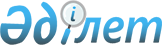 Азаматтық қызметшілер болып табылатын және ауылдық жерде жұмыс істейтін мәдениет саласындағы мамандар лауазымдарының тізбесін айқындау туралыҚызылорда облысы әкімдігінің 2016 жылғы 15 маусымдағы № 489 қаулысы. Қызылорда облысының Әділет департаментінде 2016 жылғы 13 шілдеде № 5557 болып тіркелді      Қазақстан Республикасының 2015 жылғы 23 қарашадағы Еңбек кодексінің 18-бабы 2) тармақшасына, 139-бабы 9-тармағына және "Азаматтық қызметшілер болып табылатын және ауылдық жерде жұмыс істейтін мәдениет саласындағы мамандар лауазымдарының тізбесін айқындау туралы" Қызылорда облысының әкімдігі қаулысының жобасына келісім беру туралы" Қызылорда облыстық мәслихатының 2016 жылғы 1 маусымдағы № 35 шешіміне сәйкес Қызылорда облысының әкімдігі ҚАУЛЫ ЕТЕДІ:

      1. Азаматтық қызметшілер болып табылатын, ауылдық жерде тұратын және жұмыс істейтін арнайы білімі бар мәдениет және өнер, архив ісі және құжаттама саласындағы мамандар лауазымдарының тізбесі осы қаулының қосымшасына сәйкес айқындалсын.

      2. Осы қаулының орындалуын бақылау Қызылорда облысы әкімінің орынбасары Р. Кенжеханұлына жүктелсін.

      3. Осы қаулы алғашқы ресми жарияланған күнінен кейін күнтізбелік он күн өткен соң қолданысқа енгізіледі.

 Азаматтық қызметшілер болып табылатын, ауылдық жерде тұратын және жұмыс істейтін арнайы білімі бар мәдениет және өнер, архив ісі және құжаттама саласындағы мамандар лауазымдарының тізбесі      Ескерту. Тізбе жаңа редакцияда - Қызылорда облысы әкімдігінің 22.09.2016 № 587 қаулысымен (алғашқы ресми жарияланған күнінен кейін күнтізбелік он күн өткен соң қолданысқа енгізіледі).

      1. Мемлекеттік мекеме және қазыналық кәсіпорын басшысы және басшысының орынбасары (экономика, қаржы және әкімші-шаруашылық жөніндегі басшысының орынбасарларынан басқа).

      2. Көркемдік жетекшісі; бас: қор сақтаушы, редактор, режиссер, балетмейстер, дирижер, хормейстер, суретші. 

      3. Әдеби-драмалық, режиссерлық, музыкалық, көркемдік қойылым, педагогикалық бөлімдерінің; өндірістік шеберхана, әдістемелік кабинет, қалпына келтіру шеберханасы, кітапхана, зертхана, архив қоймасының; кітапхана, музей филиалдарының меңгерушісі (басшысы); сектор басшысы. 

      4. Ғылыми қызметкерлер (бас, жетекші, аға, кіші).

      5. Мамандар (жоғары, бірінші, екінші санатты, санаты жоқ): аккомпаниатор, аккомпаниатор-концертмейстр; барлық атаудағы әртістері; музейлер қорын есепке алу архивисті; археограф (негізгі қызметтер); балетмейстер; библиограф; кітапханашы; дирижер; дыбыс режиссері; барлық атаудағы инженер (негізгі қызметтер); кинорежиссер; мәдени ұйымдастырушы (негізгі қызметтер); барлық атаудағы әдістемеші (негізгі қызметтер); музыкалық жетекші; палеограф; режиссер; қоюшы-режиссер; хормейстер; қор сақтаушы; барлық атаудағы суретшілер (негізгі қызметтер); экскурсовод; археолог; режиссер ассистенті; арт-менеджер; тарихшы (негізгі қызметтер); өнертанушы; продюсер; редактор (негізгі қызметтер); хореограф; архивист; суретші-реставратор.


					© 2012. Қазақстан Республикасы Әділет министрлігінің «Қазақстан Республикасының Заңнама және құқықтық ақпарат институты» ШЖҚ РМК
				
      Қызылорда облысының әкімі

Қ. Көшербаев
Қызылорда облысы әкімдігінің
2016 жылғы "15" маусым
№ 489 қаулысына қосымша